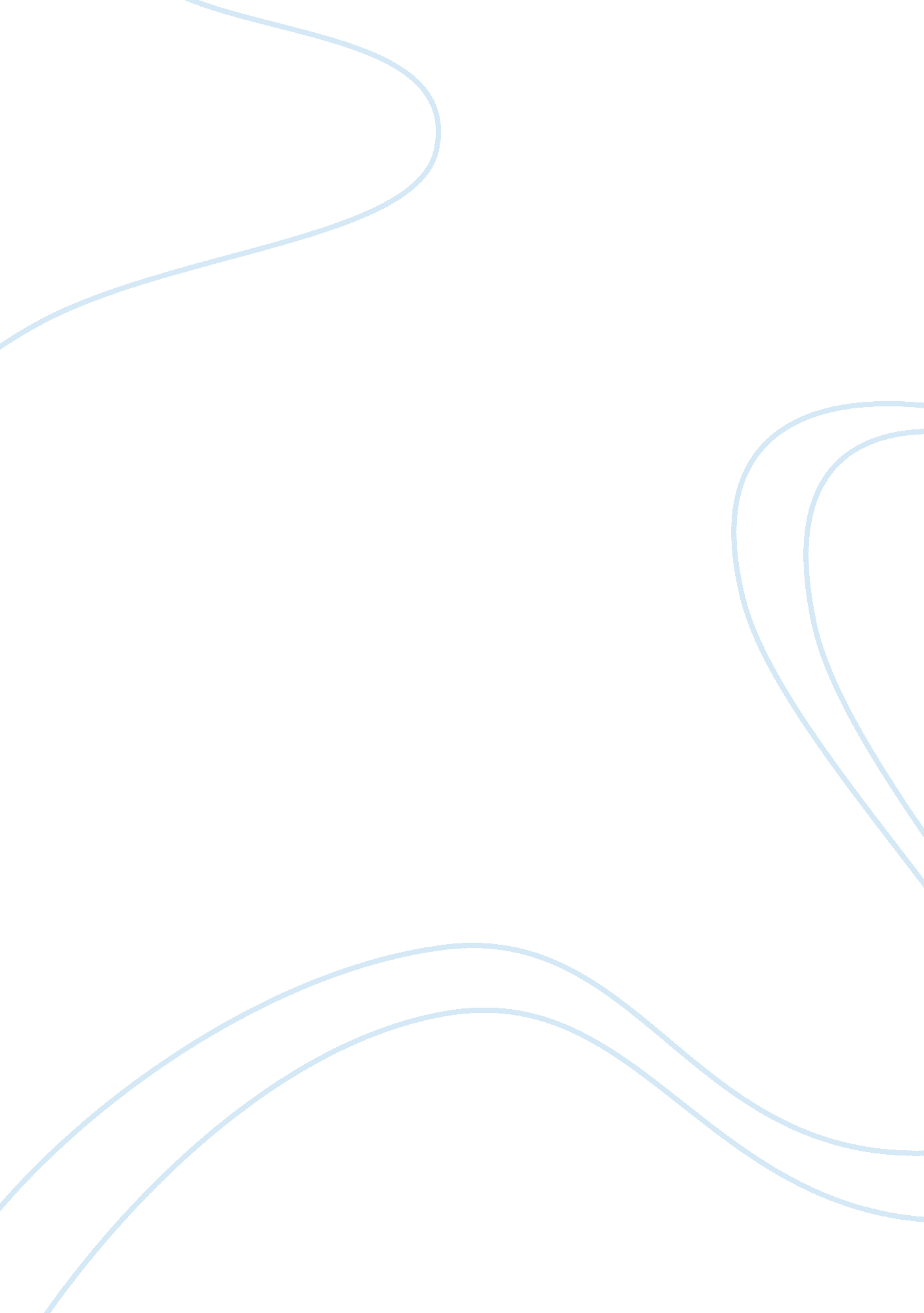 Issues associated with use of force on inmatesLaw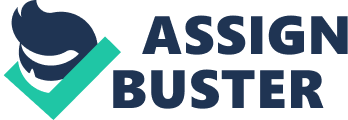 Rights of the inmates Introduction The number of those to jail has been on the rise in modern days and a contrast is in thediminishing correctional services (Barkan & Bryjak, 2011). Inmates are people in institutions such as jail and prisons. It can also bear the definition of persons with offences relating to criminal activities or may mean criminal suspects. The article deepens its study to the rights of inmates, what difference exists between the force that personnel exert on inmates and that which police apply on suspects. Finally, there is an ethical view of the effectiveness of tools to use on inmates. 
Rights of inmates 
The law in the country establishes the rights to an inmate. The following are some of the rights. For one, they have the right to trial. This is because not all inmates breach the law. Second, they have the right for treatment with respect. Third, they deem for the right to a legal counsel from a legal representative. Third, they deserve the right to a range of reading materials (Barkan & Bryjak, 2011). Other rights include-right to nutritious meals, to take part in enlightening programmes, and the right to get information of the rules, procedures, and schedules concerning the operation of each detention activity. Further, they have the right to communicate with family members. The reasons why inmates should have the above rights are that they are human beings requiring what others have. Second, some are not necessarily criminals as there are suspects amongst criminal offenders. 
The punishment on an inmate by personnel is very different from that on a suspect by police. This is due to various distinguishing reasons. Police use force when arresting individuals, and when dispersing demonstrating groups. They do this through pushing the individuals, or using firearms. On the other hand, personnel use force on inmates when they want the inmates to partake a certain job, and when punishing the prisoners. It is a difficult to deal with people of an older age. 
Effectiveness of tasers, and stun guns 
The police may use certain devices when dealing with people and in different scenes. They use tasers, and stun guns to determine the time a certain shot takes place and aids in dispersing people. They are effective in that the police get to know the time of the shooting. An advantage is that they help astonish assailants at a distance. In addition, the use of tasers is a way of conducting current over longer distances. 
Conclusion 
Several lessons come out from the essay. It is evident that inmates have their rights despite them being lawbreakers. The police and other security personnel should not intimidate criminals in any way. In addition, punishment that personnel impose on the criminals should be different to that which the police apply on suspects. Lastly, the use of modern tools such as-tasers and stun guns is effective (Pollock, 2012). This is because they help in tracing the time, which the incidence takes place. Therefore, it is worth noting that the government should ensure that inmates get to know their rights and that the officers in charge do not deprive such rights. 
References 
Barkan, S. E., & Bryjak, G. J. (2011). Fundamentals of criminal justice: A sociological view. Sudbury, MA: Jones & Bartlett Learning. 
Pollock, J. M. (2012). Ethical dilemmas and decisions in criminal justice. Belmont, CA: Wadsworth Cengage Learning. 